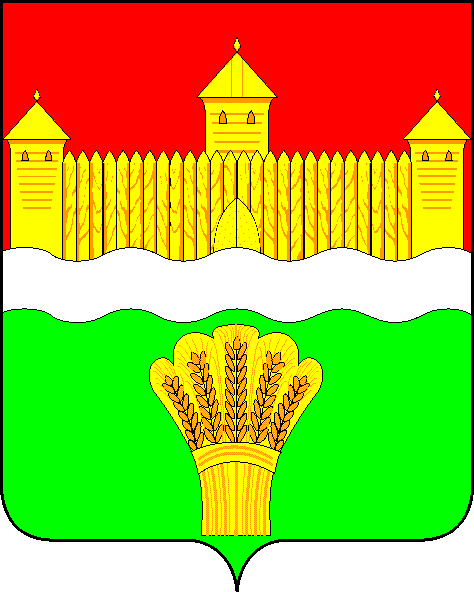 КЕМЕРОВСКАЯ ОБЛАСТЬ - КУЗБАСССОВЕТ НАРОДНЫХ ДЕПУТАТОВКЕМЕРОВСКОГО МУНИЦИПАЛЬНОГО ОКРУГАПЕРВОГО СОЗЫВАСЕССИЯ № 28Решениеот «31» августа 2021 г. № 452г. КемеровоО работе муниципального унитарного предприятия «Архитектуры, технической инвентаризации и землеустройства Кемеровского округа» в 2020 году, 5 месяцев 2021 года. Новые направления, идеи, цели, задачи, планы на 2 полугодие 2021 годаЗаслушав исполняющего обязанности директора МУП «Архитектуры, технической инвентаризации и землеустройства Кемеровского округа» о работе муниципального унитарного предприятия «Архитектуры, технической инвентаризации и землеустройства Кемеровского округа» в 2020 году, 5 месяцев 2021 года. Новые направления, идеи, цели, задачи, планы на 2 полугодие 2021 года, руководствуясь ст. 27 Устава Кемеровского муниципального округа, Совет народных депутатов Кемеровского муниципального округаРЕШИЛ:1. Информацию исполняющего обязанности директора МУП «Архитектуры, технической инвентаризации и землеустройства Кемеровского округа» о работе муниципального унитарного предприятия «Архитектуры, технической инвентаризации и землеустройства Кемеровского округа» в 2020 году, 5 месяцев 2021 года. Новые направления, идеи, цели, задачи, планы на 2 полугодие 2021 года принять к сведению.2. Направить информацию исполняющего обязанности директора МУП «Архитектуры, технической инвентаризации и землеустройства Кемеровского округа» о работе муниципального унитарного предприятия «Архитектуры, технической инвентаризации и землеустройства Кемеровского округа» в 2020 году, 5 месяцев 2021 года. Новые направления, идеи, цели, задачи, планы на 2 полугодие 2021 года М.В. Коляденко главе Кемеровского муниципального округа.3. Опубликовать настоящее решение в газете «Заря» и разместить решение на официальном сайте Совета народных депутатов Кемеровского муниципального округа в сети «Интернет».4. Настоящее решение вступает в силу со дня его принятия.5. Контроль за исполнением решения возложить на Евдокимова Н.Я.. – председателя комитета по бюджету, налогам и предпринимательству.Председатель Совета народных депутатов Кемеровского муниципального округа                                      В.В. Харланович 